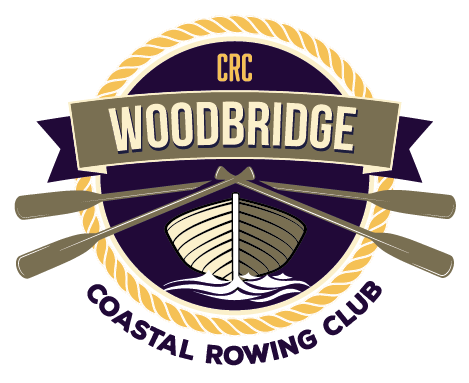 1.	NAME	The Club shall be known as the Woodbridge Coastal Rowing Club hereinafter known as ‘the Club’.2.	OBJECTIVES	The objectives of the Club are to provide coastal rowing opportunities to the Woodbridge and surrounding community. 3.	MEMBERSHIPA.	The following are eligible for membershipSenior Members over 18 years of ageB.	Classes of MembershipFull rowing members over the age of 18 years Associate/Social members over the age of 18 years who are part of the club but do not have access to or use of club boats or training equipmentElection of MembershipMembership of the Club shall be open to anyone interested in the sport of coastal rowing, on application, in accordance with the Equal Opportunities Policy (Paragraph 4).  However, limitation of membership according to available facilities is allowable on a non-discriminatory basis.The Club may have different classes of membership and subscription on a non-discriminatory and fair basis.  The Club will keep subscriptions at levels that will not pose a significant obstacle to people participating.Applicants for membership and members renewing their membership, will abide by the Rules and Regulations of the Club and the sport of rowing.If it is considered by the Club committee that the granting or renewal of membership would be detrimental to the aims and objectives of the Club, by virtue of conduct or character likely to bring the Club or the sport of rowing into disrepute or for some other similar good cause, the Club committee shall be entitled to refuse or withdraw such membership.  In doing so the committee shall provide full reasons for their decision and grant a right of Appeal to the members. D.	Restriction	A person who has been expelled from, or refused membership of, British Rowing	shall not be eligible for membership.4.	EQUAL OPPORTUNITIES POLICYThe Club is fully committed to the principles of equality of opportunity and is responsible for ensuring that no member, volunteer, employee or job applicant receives less favourable treatment on the grounds of age, gender, disability, race, ethnic origin, nationality, colour, parental or marital status, pregnancy, religious belief, social status, sexual orientation or political belief.5.	CHILD PROTECTION PROCEDURES	Not applicable6.	ENTRANCE FEEEach applicant for a ‘Learn to Row’ membership shall, if his/her application be accepted, pay an entrance fee, the amount of which shall be determined by the members in the Annual General Meeting. Applicants who are already able to row will only be expected to pay a subscription (Paragraph 7)7.	SUBSCRIPTION	The rates of subscription shall be determined by the members in the Annual General Meeting held in October and shall be due on election and, thereafter, on or before 1st Nov in each year. Members will be expected to pay an annual/monthly subscription fee plus a ‘per outing’ fee which will be collectable monthly in arears. 8.	CESSATION OF MEMBERSHIP	a. 	Any member may resign giving one month's clear notice in writing to the Secretary.	b.i.  	Any member violating any of the rules or regulations of the Club or being adjudged guilty of unsatisfactory conduct may, by resolution of the Committee, be suspended or expelled.  Any member so suspended or expelled may appeal to an independent Hearings Panel if such an appeal is approved by 3 of the committee officers of the Club.   The panel may be drawn from the membership of the Club or from other clubs in the region.   The panel will hear and receive evidence, reach a conclusion, affirm or reject the sanctions imposed as appropriate.	b.ii.  	Any hearings panel must give a fair and independent hearing to the appellant within an appropriate timescale.   Hearings must not contravene the Human Rights Act 1998 or any other policies of the Club and British Rowing. 	c. 	A member shall be deemed to have resigned from the Club if, after due notice in writing or they have not paid by 1st Dec the annual subscription which became due on 1st Nov.  They may, however, re-join at any time during that year without payment of any entrance fee, subject to the provision of 3.C or 3.D above.9.	GRIEVANCE AND DISCIPLINARY PROCEDURESAn individual or member with a complaint about treatment by the Club should set out their grievance, in the first instance to the Club Chairperson.  The Club will seek to deal with complaints in a fair and timely manner, with reference to British Rowing’s Guidelines on Grievance and Disciplinary Procedures in Rowing.10.	DISQUALIFICATION FROM HOLDING OFFICE	a. 	Only members entitled to vote are eligible to hold office (senior member with fully paid up membership fees)11.	COMMITTEE	a. 	The Committee shall conduct the affairs of the Club as a whole and shall consist of a Chairman, Secretary, Treasurer, and other Officers as deemed necessary, together with an optional 2 ordinary members.  The Committee shall have the power to co-opt up to 2 further members, but co-opted members shall have no right to vote at Committee meetings.	b. 	Nominations for the position of Chairman, Secretary, Treasurer and other Officers shall be put forward in the form of a motion under the terms of Rule 14.d. 	c. 	The Committee shall elect a Vice-Chairman from among its number.	d. 	The term of office shall be for one year, and members shall be eligible for re-election.12.	DUTIES OF COMMITTEE OFFICERS	a.	Chairman: The Chairman (or Chair) will preside at all General meetings of the Club and at all meetings of the Committee, and shall be responsible for guiding the activities of the club in accordance with its general policy as expressed by the majority of its members.  The Chairman shall represent or arrange for the representation of the Club at British Rowing regional level and at meetings of other organisations.  The Chairman shall ex officio be a member of any other committee of the Club.	b.	Captain: The Captain will be responsible for training, coaching and representation of the Club in competitions.	c.	Secretary: The Secretary will be responsible for the organisation of meetings of the Committee and of the Club, and the recording of minutes relating to such meetings and all correspondence relating to the general business of the Club.	d.	Treasurer: The Treasurer will be responsible for the collection and disbursement of all monies belonging to the Club and will keep proper accounting records of all such transactions.   He or she will present to the members at the AGM a balance sheet and income and expenditure account showing the Club’s financial position and the results of its transactions for the year.   The transactions of the Club will be conducted through a bank account and will require the signatures of any 2 (a minimum of 2 signatures should be required) of 4 members of the Committee who have been designated for the purpose.13.	CLUB COMMITTEE	a.	The Committee is responsible for the general conduct of the Club's business and activities.	b.	The Committee shall meet at regular intervals during the year, as required by the business to be transacted.	c.	Special meetings of the Committee shall be called by the Secretary on instructions from the Chairman, or not less than three committee members.	d.	A quorum shall consist of not less than 3 members.	e.	In the case of casual vacancy among the Committee, the said Committee shall be entitled to appoint another eligible person to act until the next AGM.	f.	The Committee and individual committee members should act according to high ethical standards, and ensure that conflicts of interest are properly dealt with.14.	GENERAL MEETINGS	a.	An Annual General Meeting shall be held in the Autumn of each year.  There shall be laid before the meeting a statement of accounts made up to the 31st day of the month of July immediately preceding.	b.	An Extraordinary General Meeting shall be called on the instructions of a simple majority of the Committee, or on a requisition signed by not less than 33% of the members of the Club entitled to vote.	c.	Not less than 21 days clear notice shall be given, specifying to all members the time and business of the General Meeting.	d.	Motions for discussion at Annual General Meetings not of origin from within the Committee, shall be lodged with the Secretary at least 30 days preceding the AGM, and be signed by 2 members entitled to vote.	e.	At any General Meeting, a resolution put to the vote of the Meeting shall be decided by a show of hands, of those entitled to vote, except when more than one nomination has been received for a position on the Committee, in which case voting will be by secret ballot.	f.	At all General Meetings the Chairman will preside or, in his/her absence, a Chairman for the meeting will be elected by the voting members present.	g.	At all General Meetings not less than 20% of members of the Club entitled to vote shall constitute a quorum.	h.	Absences of Quorum: If after half an hour from the time appointed for the meeting, a quorum is not present, the Meeting, if called at the request of the members, shall be dissolved.  In any other case, the Meeting shall be adjourned until a time and place to be fixed by the Committee.  If a quorum is not present within half an hour from the time appointed for an Adjourned Meeting, the members present shall be a quorum.	i.	Accidental Omission: Accidental Omission to give notice of a meeting to, or the non-receipt of notice of, a meeting by any member shall not invalidate the proceedings of a meeting.15.	LIABILITY	The General Committee shall manage the affairs of the Club.  Financial or legal liability incurred in the rightful exercise of their office shall not, however, be the personal liability of the Committee, but shall be the responsibility of the Club as a whole.  The Committee should ensure that adequate and appropriate public or preferably civil liability insurance is in place to cover all the activities of the club, its committee and members.16.	VOTING	Only full members, and social members (over the age of 18 years) are entitled to vote at all meetings.17.	ALTERATION OF CONSTITUTION	a.	This constitution shall not be altered, amended or rescinded except by a General Meeting of the Club.	b.	A resolution to give effect to a change must be passed by at least 75% of the members present at the General Meeting, and voting on this behalf.18.	AUDITOR	Every Annual General Meeting shall appoint an Auditor who shall at the conclusion of the next financial year examine the accounting records of the Club, and report to the members on the income and expenditure accounts and balance sheet that are presented to the next AGM.19.	DISTRIBUTION OF PROFITS	In no circumstances can any profit be distributed to members, but any profits earned shall be used in furthering the objects of the Club.20.	TERMINATION	The Club shall not terminate except by a resolution of a Special General Meeting convened for the purpose and, in such an event, any surplus assets shall be handed over to a body or bodies with similar objects or to a charity or charities agreed by the meeting which formally terminates the Club.21.	POWER OF DECISION	Any matter not provided for in this constitution, or any question over the interpretation of it shall be dealt with by the Committee whose decision shall be final.22.	SAFETYThe Officers and Committee have primary responsibility for safe practice within the Club and for observing guidance of water safety issued by British Rowing and through RowSafe.23.	DECLARATION	Each member upon joining shall sign the following declaration:	Name:  ________________________	Upon acceptance into membership of the Woodbridge Coastal Rowing Club I understand that rowing is undertaken at my own risk.  I confirm that I do not suffer from any disability or medical condition which may render me unfit for strenuous exercise.*	I also confirm that I am able to swim a minimum of 100 metres.	Signed: ________________________	*Should a medical condition exist, this will not necessarily preclude you from membership/participation, but it must be declared.  Should you be in any doubt, advice should be sought from your family doctor.